October 2020 “B” Cohort  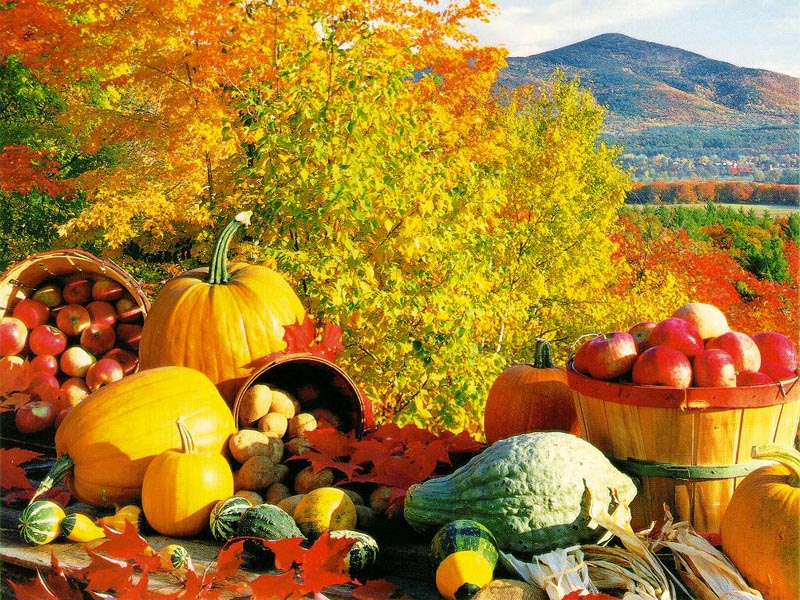 SunMonTuesWedThuFriSat123Whole Group Workshop 8: Reading 1 “Too Tough on Teens?Whole Group Workshop 8: Reading 1 compare and contrast45678910At home: 30 minutes SoftwareAt home: 30 minutes SoftwareAt home Digital AssignmentWhole group Workshop 8:Reading 2 “Leaving Crime Behind”Whole Group Workshop 8: Reading 2 compare and contrast11121314151617At home: 30 minutes softwareWhole Group Workshop 8: Reading 3 “Youth Crime…Adult Time”At home Digital AssignmentNO SCHOOLNO SCHOOL18192021222324At home: 30 minutes softwareAt home: 30 minutes softwareAt home Digital AssignmentWhole Group Workshop 8: writingWhole Group: writing25262728293031At home: 30 minutes softwareAt home: 30 minutes softwareAt home Digital Assignment“Holes”“Holes”